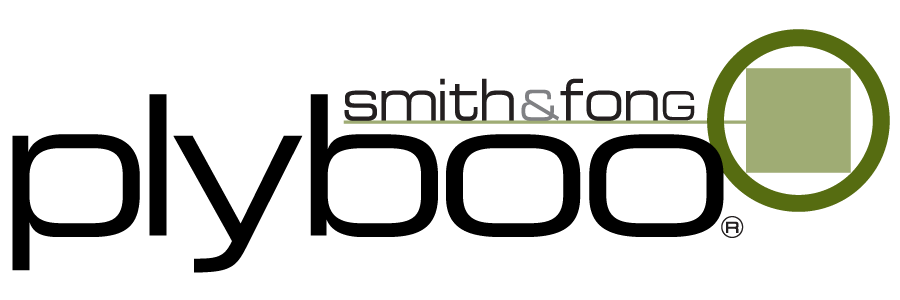 PLYBOO BASSO® SERIES PANELDECORATIVE WALL PANELSPRODUCT SPECIFICATIONIN CSI 3-PART FORMAT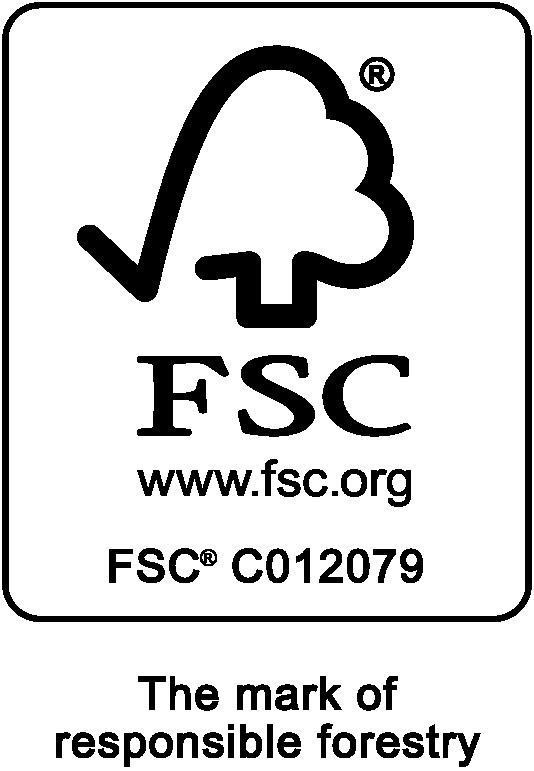 Smith & Fong Company394 Bel Marin Keys Suite 6Novato, CA 94949Phone: (415) 896-0577Toll Free: (866) 835-9859Fax: (415) 896-0583Website: www.plyboo.comE-mail: SALES@PLYBOO.COMThe BASSO® Series.SECTION 09 74 13DECORATIVE WOOD WALL PANELSPART 1–GENERAL1.1 	RELATED DOCUMENTSGeneral conditions and shop drawings of Contract, including General and Supplementary Conditions including Division-1 sections should they apply to the work of this section.1.2 	SUMMARYSection Includes:Wall panels, unfinished or prefinished decorative bamboo wall panels.Related Sections:Section 01350, Special Environmental RequirementsDivision 26 (16) Sections – Electrical WorkSubstitutionsSubmittals which do not provide adequate product information required in the specification will not be considered. The proposed substitution shall meet all requirements of this section to be considered.1.3.          REFERENCES	A.	Test Methods:ASTM E 84 Standard Test Method for Surface Burning Characteristics of BuildingMaterials.California Special Environmental Requirements Specification Section 01350 Protocol: Standard Practice for Testing of Volatile Organic Emissions from Various Sources using Small-Scale Environmental Chamber CA/DHS/EHLB/R-174.1.4	           SUBMITTALSProduct Data: Submit manufacturer’s data for each type of wall panel required,Samples: For each specified wall panel, submit 6-inch by 6-inch samples of panels.Certifications: Submit copies of independent third-party certifications which meet specified requirements and related certified independent laboratory reports showing compliance with specified tests and standards.Shop Drawings: Submit shop drawings indicating wall panel layout, required trim, and seam locations for this project.1.5          QUALITY ASSURANCEManufacturer Qualifications: Minimum 10 years of experience in producing bamboo wall panel products.Emissions Levels: Where indicated in Division 1 and, or Part 2, Products, quality assurance includes a copy of the laboratory letter verifying the product has been tested per California Special Environmental Requirements Protocol.Applicable LEED™ Credits:	1.	Low-Emitting Materials – Formaldehyde emissions evaluationProduct meets one of the following: EPA TSCA Tile VI or California Air Resources Board (CARB) ATCM for formaldehyde requirements for ultra-low-emitting formaldehyde (ULEF) resins of EPA TSCA Title VI or CARB ATCM formaldehyde requirements for no added formaldehyde resins (NAF).2.	Building product disclosure and optimization – sourcing of raw materials Bio-based materials.Bio-based products must meet the Sustainable Agriculture Network’s SustainableAgriculture Standard. Bio-based raw materials must be tested using ASTM Test Method D6866 and be legally harvested, as defined by the exporting and receiving country. Exclude hide products, such as leather and other animal skin material. Products meeting bio-based materials criteria are valued at 100% of their cost for the purposes of credit achievement calculation. (FSC 100% certified)1.6 	   DELIVERY, STORAGE AND HANDLINGWall panels are to be delivered to the project site in original, unopened packages and must be protected from moisture, direct sunlight, and damage.Storage temperatures should not be different from normal conditions of an occupied space, between 50 degrees F and 80 degrees F, with relative humidity between 35 - 55 percent.Before installing wall panels, allow to achieve room temperature of the conditioned environment.1.7	WARRANTYA.	Submit a written warranty from the manufacturer available at: https://www.plyboo.com/wp-content/uploads/2021/03/20210311_SF_RLS-Warranty.pdf1.8	 MAINTENANCE	A.	Extra Materials:1.Wall Panels: Furnish extra quantity of units equal to 5.0 percent of amount installed.PART 2 - PRODUCTS2.1	MANUFACTURER      A.      Wall Panels:1. Manufacturer: Smith & Fong Company394 Bel Marin Keys Suite 6, Novato, CA 94949Telephone: 415-896-0577Website: www.plyboo.com2.2	WALL PANELS	      A.      Wall Panels: Type AWP-1:Material: 100% Bamboo (FSC 100% Certified)Surface Texture: (Prefinished)Surface Type: Patterned Curved and TexturedBase/Core Composition: REALCORE®; Species: Moso bamboo (Phyllostachys Pubescens)Color: (Mist) (White Oak) (Beige) (Smoke) (Amber) (Bitterwood) (Noir)Patterns: (Basso B12)Standards/Certifications: (CARB II) (NAUF/FSC 100%)Thickness: ¾-inch (19mm)Width:47-3/4 inches (1213mm)Panel Heights:95-3/4 inches (2432mm)Edge Profile: Straight edgeFlame Spread: ASTM E84; Class C (Class B available)Emission Testing: Section 01350 Protocol: No VOC’s with chronic REL’s (reference exposure level) detected, passes office, school and residential.Dimensional Stability: Standard – space must be enclosed with HVAC systems operating and with appropriate humidity levels maintained between 35%RH-55%RH at all times.Acceptable Product: Plyboo Basso® Series, as manufactured by Smith & Fong Company.PART 3 - EXECUTION3.1	EXAMINATION	            A.  All wet work such as concrete, terrazzo, plastering and paintingmust be completed and thoroughly dried out before installing the product specified, unless expressly permitted by manufacturer’s printed recommendations.3.2	PREPARATION         A. Measure the wall area(s) and establish layout of wall panel units per shop drawings and to       ensure border widths are balanced at opposite edges. Coordinate panel layout with mechanical and electrical fixtures.3.3	INSTALLATIONA. Install wall panels by attaching the panels to an existing wall per the manufacturer’s instructions    and in accordance with the authorities having jurisdiction. B.   Install panels using a standard Z-clip system.3.4	ADJUSTING AND CLEANINGReplace damaged and broken panels.Perform routine maintenance involving frequent vacuuming to mitigate dirt accumulation. When needed, clean with a damp (not wet) cloth.END OF SECTION